Temat lekcji: Jaki jestem? Oto jest pytanie?Wysyłam link do filmu pt:"Jaki jestem? Oto jest pytanie? ", który chciałabym żebyście w miarę możliwości obejrzeli. Po krótkim ok. 5 min filmiku odpowiedzcie sobie na pytanie – Jakie mam wady, a jakie zalety?Wysyłam również ćwiczenie - Moje zachowania i postawy.(do wykonania dla chętnych)https://youtu.be/4gp_EQ7F_bo                                                                                                  Jolanta Mieleszko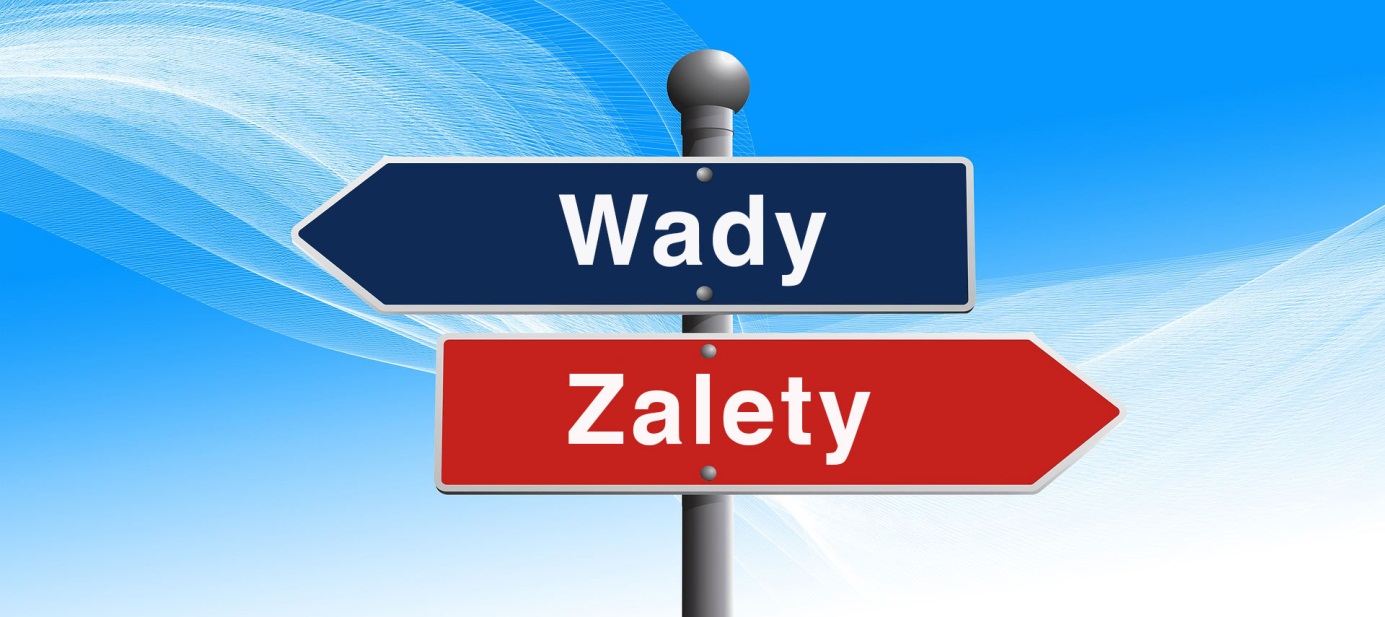 Temat lekcji: Samoocena: wady i zalety.Wysyłam link do filmu pt:"Jaki jestem? Oto jest pytanie? ", który chciałabym żebyście w miarę możliwości  obejrzeli. Po krótkim ok. 5 min filmiku odpowiedzcie sobie na pytanie – Jakie mam wady, a jakie zalety.Wysyłam również w załączniku ćwiczenie „Moje zachowania i postawy.”  (do wykonania dla chętnych)https://youtu.be/4gp_EQ7F_bo  